Step 1 先生の話をもとに答えよう！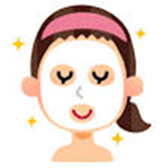 Q. How long have I done face mask?A. For 1 week.   B. For 2 weeks.   C. For 3 weeks.   Q. How long has my brother eaten breakfast? 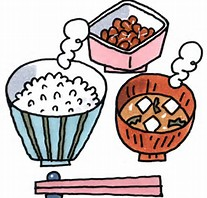 Since he was a kindergarten student. Since he was an elementary school student.Since he was a junior high school student.Q. How long has my mother soaked in the bathtub?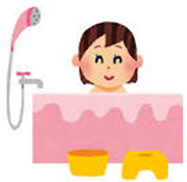 For 5 years.For 10 years.For 20 years.4)  Q. How long has my father quit smoking?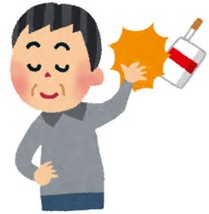     A. Since I was born.    B. Since he had heart sick.     C. since my mother advised to him.Step 2 かっこの中をうめよう！1) Q. (             )(               ) have I done face mask?   A.(          ) 2 weeks.2) Q.(             )(              ) has my brother eaten breakfast?   A. (             ) he was a junior high school student.3) Q. How long (         ) my mother soaked in bathtub?   A. (         ) 20 years.4) Q. How long (         ) my father quit smoking?   A. (           ) he had heart sick.Step 3 まとめStep 4 聞いてみよう！有名人の良い習慣！	Rules・自分の知らない有名人の良い習慣をペアに聞いてみよう。・じゃんけんで勝った人から始めよう。Step 5 真似したい良い習慣を書こうWhat is his/her good habit?How long has he/she done?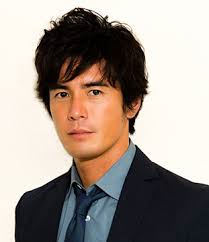 Hideaki Ito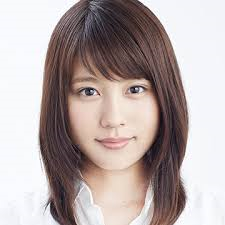 Kasumi Arimurado muscle trainingsince she became an actressdo‐did‐done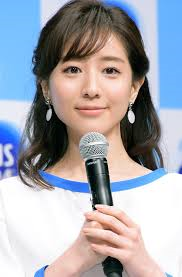 Minami Tanaka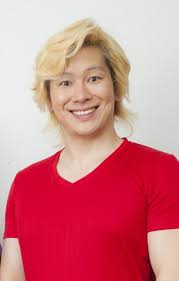 Kazu Re-za-read many bookssince he was a college studentread‐read‐read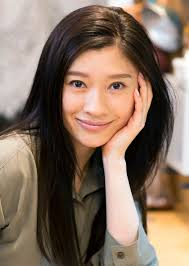 Ryoko Shinoharado yogafor 10 yearsdo‐did‐done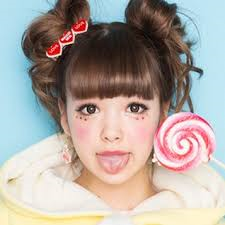 Nicole Fujita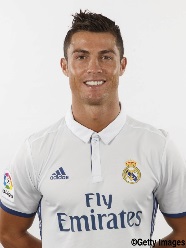 C・Ronaldoeat a lot of proteinsfor 5 yearseat‐ate‐eaten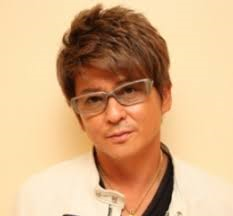 Syo Aikawa